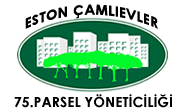    					 03.04.2017DUYURUSayın Site Sakinlerimiz,Sevgili Dostlar,Kamera kayıtları ile sabit, kimi kedilerin bina içine girmesini teşvik edici bazı zaafiyetler yaşanmaktadır. Bina içinde mahsur kalan kedi/kediler, kat aralarında, daire önlerinde ihtiyaçlarını (çöpleri dağıtmak, çiş vb.gibi) gidermek durumunda kalmaktadır. Sitemizdeki kedilerin aşılanması, tedavisi, kısırlaştırılması, vb.gibi medeni çözümlerle, popülasyonunu kontrol altına almak için maddi/manevi büyük bir özveri ile çalışan komisyonumuza;Bina giriş ve yangın kapılarının kapalı tutulması ve Bina içinde görülen kedilerin çıkartılması konusunda güvenliği haberdar ederek  vereceğiniz destek için şimdiden teşekkür ederiz. 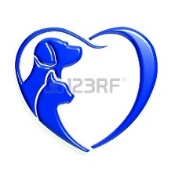 Hayvanlarla Yaşamı Düzenleme Komisyonu
İletişim : melekbozkurt@hotmail.com